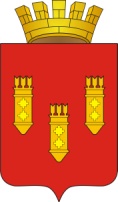         РешениеСобрания депутатов    города Алатыря    седьмого созываот «24» февраля 2022 года  № 10/21-7        О внесении  изменения в  решение Собрания депутатов города Алатыря Чувашской Республики  седьмого созыва от 18.09.2020 г.        № 07/01-7«Об избрании секретариата Собрания депутатов города Алатыря Чувашской        Республики седьмого созыва»       В соответствии со ст.22 Устава города Алатыря Чувашской Республики и в связи с кадровыми изменениями Собрание депутатов города Алатыря Чувашской Республики седьмого созыва                                                                РЕШИЛО:              1.Избрать в секретариат для ведения делопроизводства Собрания депутатов города Алатыря Чувашской Республики седьмого созыва:              -  Клементьеву Марину Васильевну, депутата Собрания депутатов города Алатыря седьмого созыва по избирательному округу № 16;              -     Зайкину Анну Германовну старшего инспектора сектора по взаимодействию с органами территориально-общественных самоуправлений отдела организационно-контрольной и кадровой работы администрации города Алатыря Чувашской Республики              2. Признать утратившим силу  решение Собрания депутатов  города Алатыря Чувашской Республики  седьмого созыва от 18.09.2020 г. № 07/01-7«Об избрании секретариата Собрания депутатов города Алатыря Чувашской        Республики седьмого созыва»Глава города Алатыря – председательСобрания депутатов города Алатыря                                                Чувашской Республики седьмого созыва                                          Д.В. Трифонов  